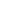 2023 SPRING Convention Agenda DAY ONE            Edmonton Convention Centre – Salon 9/102023 SPRING Convention Agenda DAY TWO           Edmonton Convention Centre – Salon 9/10  Tuesday March 21  Tuesday March 217:30 – 8:45                          BREAKFAST sponsored by West Can Seal Coating8:45 – 9:00Presentation: (West Can Seal Coating Bronze Sponsor)9:00 – 10:00Presentation:  RMRF “Dealing with Difficult Residents” Kelsey Becker Brookes10:00 – 10:30                                             COFFEE 10:30 – 11:15Peer Award 2023 Presentation 11:15 - 11:30Presentation: Alberta Rural Municipal Administrators’ Association (ARMAA)                          Tyler Lawrason, President11:30 – 12:00Presentation: CANOE PROCUREMENT GROUP OF CANADA (Platinum Sponsor)12:00 – 1:00                                       LUNCH sponsored by CANOE1:00 – 2:00Presentation:   OHS Code 2023 Updates-Paula Elliot2:00 – 4:00Keynote: Gregory Offner“The Performance Agreement” Wednesday March 22Wednesday March 227:30 – 8:45                                         BREAKFAST sponsored by Bio Zem 8:45 – 9:00Presentation: (Bio Zem Canada Bronze Sponsor) 9:00 – 10:30Presentation:  Leadership Skills Juna Consulting10:30 – 11:00                                            COFFEE 11:00 – 11:30Project Profile: Water and Wastewater, County of Barrhead11:30 – 12:00Closing Remarks                            